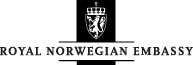 DOCUMENT CHECKLIST SCHENGEN VISA TO NORWAYList of supporting documents to be submitted by applicants in Thailand

Submit all required documents when you meet at VFS, otherwise the application may be rejected. Print out this list, tick off the boxes and sign.
GENERAL REQUIREMENTSDOCUMENTS TO BE SUBMITTED DEPENDING ON THE PURPOSE OF THE TRIPOriginal passport valid for three months after the intended travel and containing at least two blank pages. Copies of the bio data page and used pages One photo not older than six months, not edited (requirements)A signed print out of the harmonised application form from the UDI online application portal  Travel medical insurance valid for the entire trip and the entire Schengen area, with coverage of at least EUR 30,000Proof of identityCopy of name change certificate, if relevantProof of occupationIf employed: A company registration and a statement of employment, indicating the number of vacation days granted, the position in the company and the monthly salaryIf self-employed: Evidence of business ownership (company registration)Minors (below 18 years of age) travelling without legal guardian(s)Birth certificateProof of custody (e.g. marriage certificate, divorce certificate, registration of residence)If the legal guardian(s) is/are not present at the time of submission of the application: The original letter of consent from legal guardians, verified by a legal entity (e.g. municipal registration office or court)TourismReservation for a hotel or other proof of accommodation for the duration of the entire stayAn itinerary of the planned trip if several countries are visitedProof of a round-trip airplane reservationIf travelling in an organised trip: a certificate or voucher (original) from a travel agency or tour operator confirming the booking of an organised tourBank statements covering the last three months, including bank account movements of the applicant or the person covering the cost of the trip, or other proof of sufficient means of subsistence for the intended entire journey and the duration of stayCopy of Real Estate Property (title-deed), marriage certificate, birth certificate of children, if relevantBusinessInvitation letter in original from the business associate or company in the Schengen country, stating the purpose, financial cover and the length of the visit (in original and written on company letterhead paper)Original certificate of employment or equivalent from the company or organisation in Thailand – stating position, length of employment, salary, purpose and duration of the trip, and who will absorb the expense for the visitTrade fair entry tickets and an invitation stating purpose and duration of the trade fair, if relevantBank statement of the last three months from the entity that is covering the cost of the tripVisiting family or friendsProof of sponsorship and/or private accommodation, if the inviting person is financing your stay: Sponsorship formProof of relationship with the host or inviting person: a birth or marriage certificate or family book, a photocopy of the bio data page of the passport and travel history of the sponsor in case of non-legal relationship, proof of correspondence (boyfriend/girlfriend)  Copy of real estate property (title-deed), bank account, marriage certificate, birth certificate of children (if relevant, or other proof of social or financial ties in Thailand)OPTIONAL:OPTIONAL:If you want another person to represent you during the application process, you can give the person a Power of Attorney If you are applying for a long-term visa with multiple entries, we recommend that you submit your previous visas with entry/exit stamps Applicant’s remarks (if any) and signature: Applicant’s remarks (if any) and signature: VFS’ remarks:VFS’ remarks:VFS center:                     Date:                     Signature:VFS center:                     Date:                     Signature: